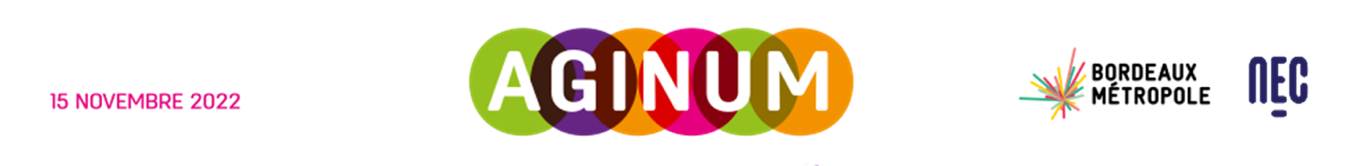 VOTRE NOM __Iris Messemanne_____________________________VOTRE ATELIER __L’inclusion numérique relève-t-elle d’un accompagnement numérique ou administratif ?________________________________________________________________________________Quelques mots sur la problématique que vous avez abordée :Rôle central de l’usager pour définir l’accompagnement à réaliser.Compétences transversales et pratiques des accompagnants dans l’accès aux droitsLes éléments à retenir de votre atelier : L’accompagnement numérique à visée émancipatrice se veut pédagogique et sans jugement.L’acompagnement administratif se fait sur une situation spécifique et souvent d’urgence, et peut faire appel à de multiples connaissances juridiques et administratives.L’accès aux droits est un croisement de ces accompagnements et nécessite une polycompétence des acteurs plutôt qu’une sectorisation des interventions.En partant de ce constat, des leviers ont été identifiés pour aider les médiateurs numériques que ce soit dans le champ de la formation, du réseau, des outils ou en améliorant la connaissance des usagers (voir le tableau ci-joint)__________________________________________________________________________________________________________________________________________________________________________________________________________________________________________________________________________________________________________________________________________________________________________________________________________________________________________________________________________________________Une phrase qui a été dite à ne pas manquer (verbatim) : « En fait les aidants numériques font aussi de l’accompagnement administratif »«On parle beaucoup de la montée en compétence des usagers mais il y en a qui ne pourront jamais monter en compétence »« La connaissance transversale des autres professionnels du secteur est primordiale »_________________________________________________________________________________________________________________________________________________________________________________________________________________________________________________________________________________________________________________________________________________________________________________________________________________________________________________________________________________________________________________________________________________________________________MERCI ! 